CLARA SOLBERG’S SITUATIONAL DEPRESSION IN MARY KUBICA’S NOVEL EVERY LAST LIETERM PAPER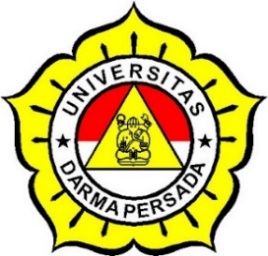 ByFIRDA PRIHATIN2014130036STRATA ONE (S-1) OF ENGLISH LANGUAGE AND CULTURE DEPARTMENTFACULTY OF HUMANITIESUNIVERSITY OF DARMA PERSADAJAKARTA2018CLARA SOLBERG’S SITUATIONAL DEPRESSION IN MARY KUBICA’S NOVEL EVERY LAST LIE		TERM PAPERSubmitted in Part Fulfilling for ObtainingStrata One (S-1) DegreeByFIRDA PRIHATIN2014130036STRATA ONE (S-1) OF ENGLISH LANGUAGE AND CULTURE DEPARTMENTFACULTY OF HUMANITIESUNIVERSITY OF DARMA PERSADAJAKARTA2018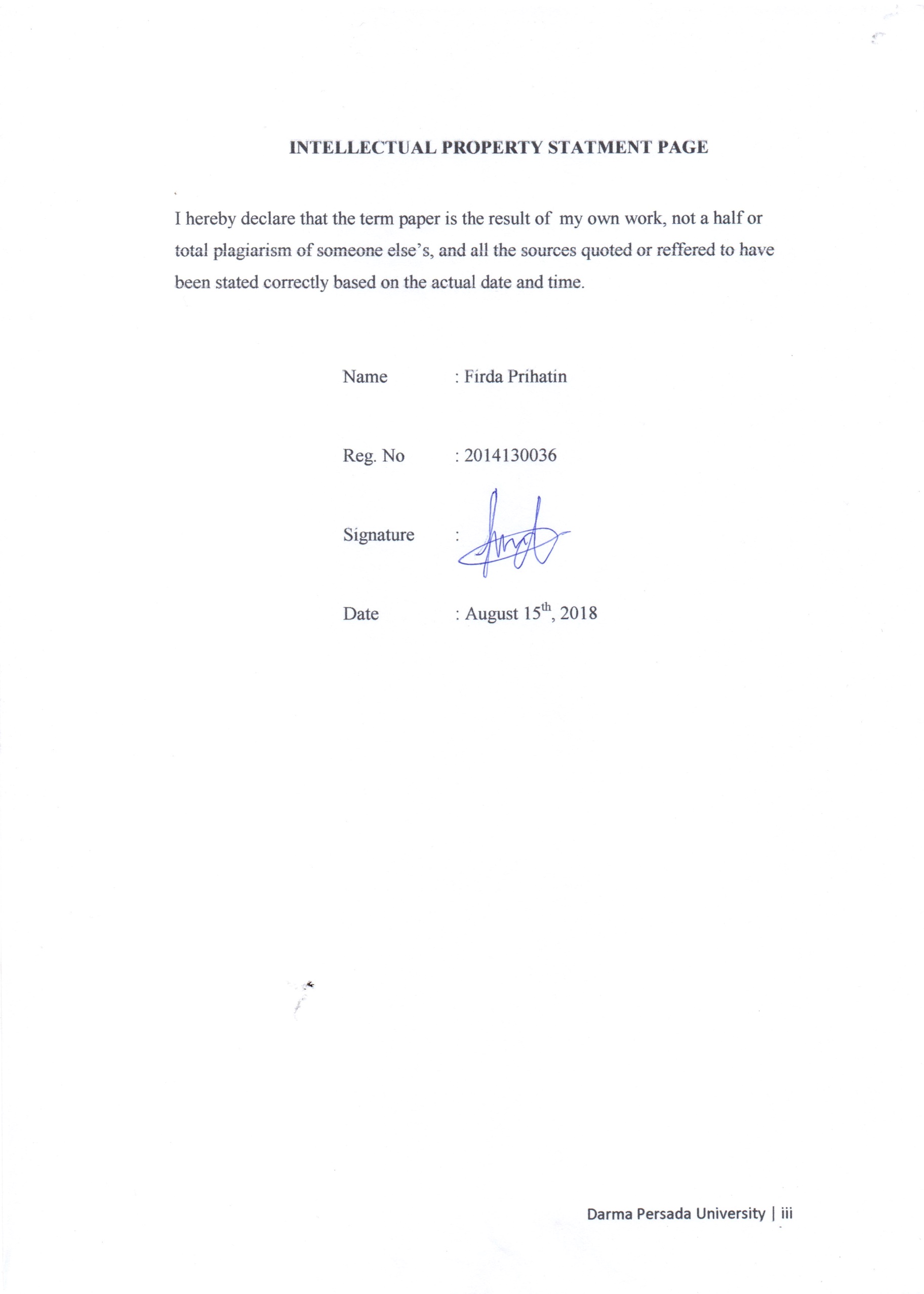 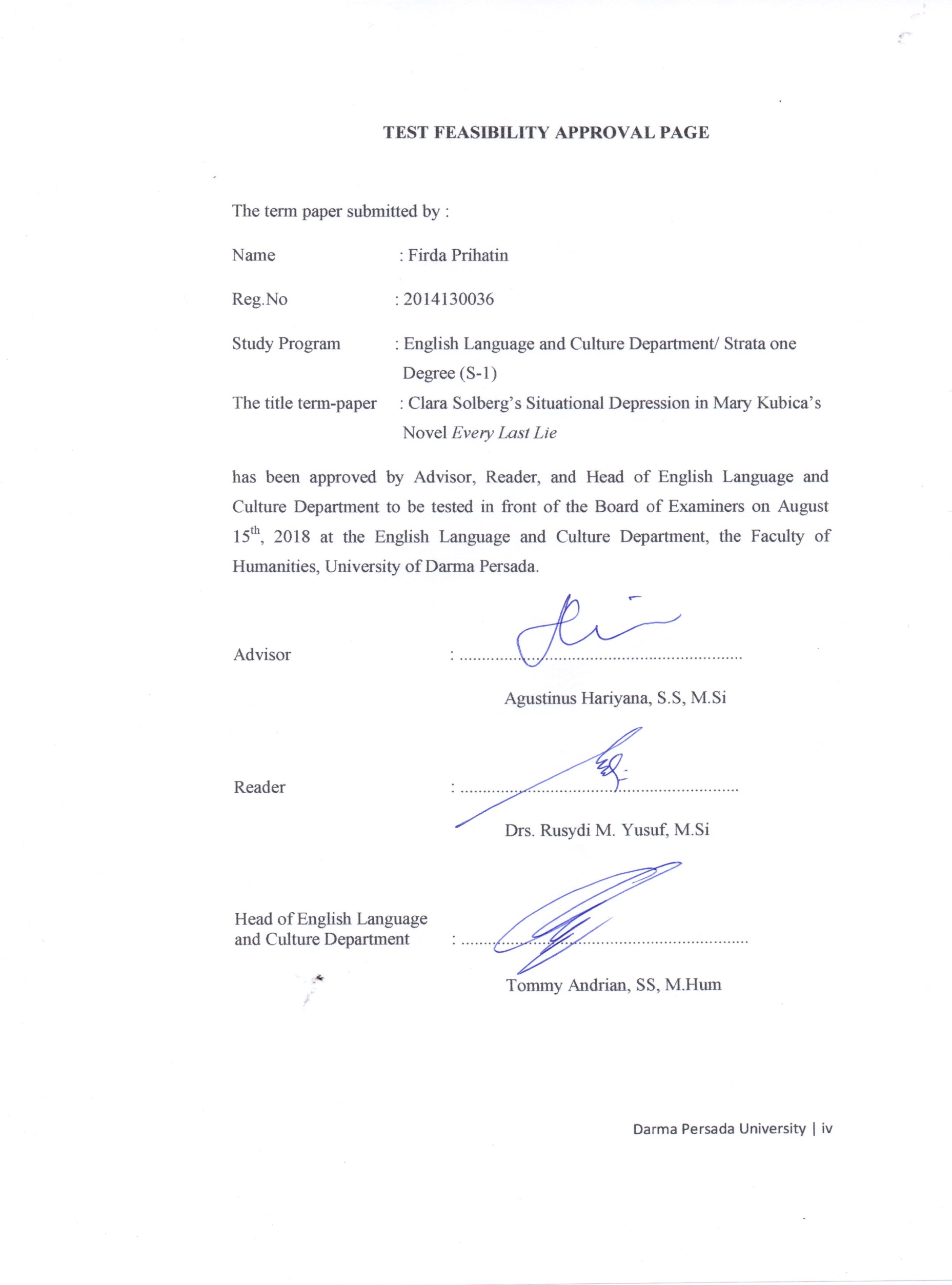 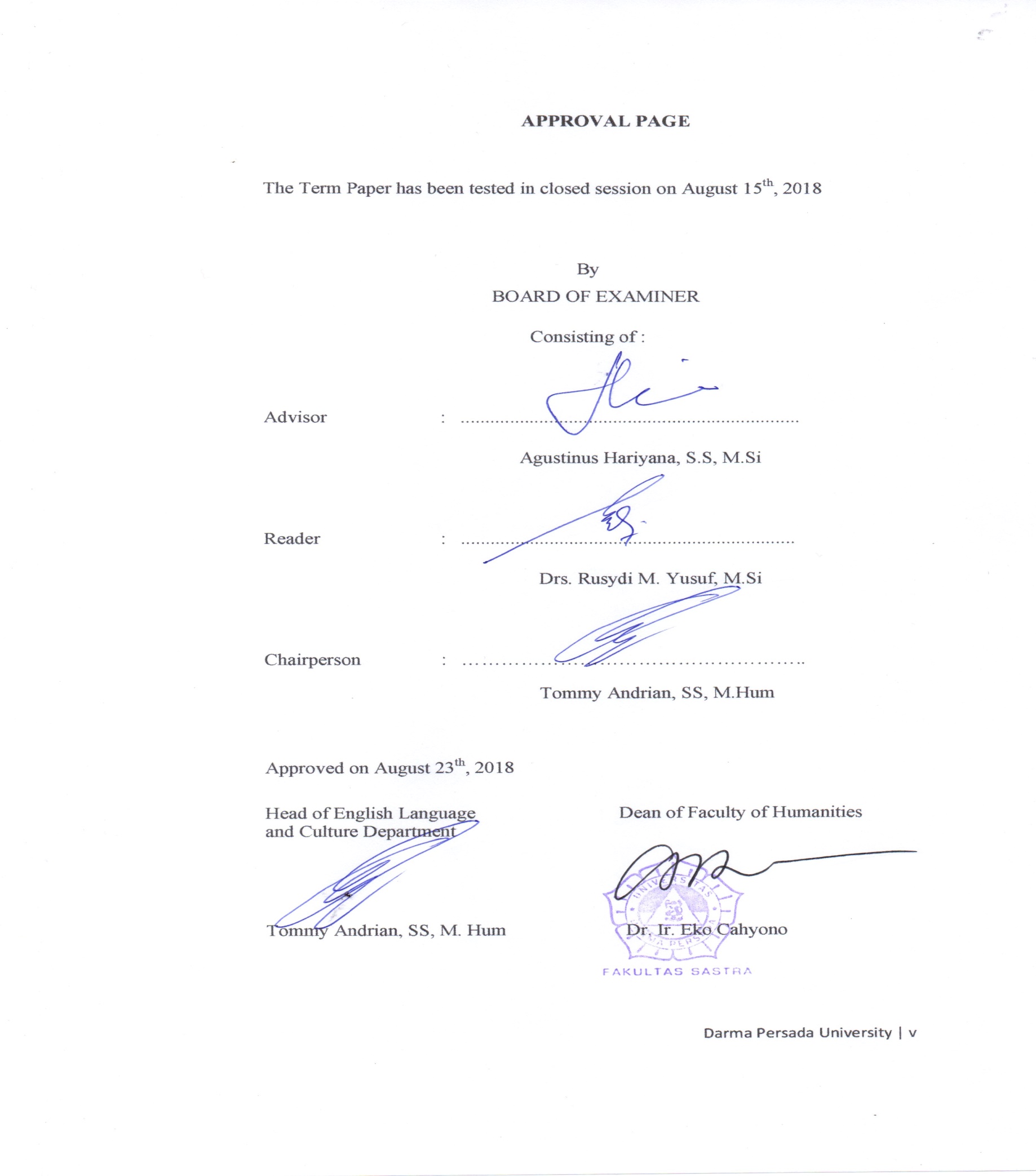 ACKNOWLEDGEMENTAlhamdulillahi rabbil ‘aalamiin, praise be to Allah SWT who has given the mercy and blesses to me to be able to finish my term paper entitled Clara Solberg’s Situational Depression in Mary Kubica’s Novel Every Last Lie. This paper is submitted as a partial fulfillment of the requirements for obtaining the Strata One (S1) degree at the English Language and Culture Department, the Faculty of Humanities, University of Darma Persada.Behind the making process of this term paper, there are many great people who always guide and support me from the beginning until I finish this term paper. Their advices are very helpful for me to finish this term paper.By account of that, I would like to say a lot of gratitude to them, those great people are:Agustinus Hariyana, S.S, M.Si, as the adviser who guided me patiently in making my term paper.Drs. Rusydi M. Yusuf, M.Si, as the reader who has checked and corrected this term paper.Tommy Andrian, SS, M. Hum as the Head of English Language and Culture Department.Dr. Ir. Eko Cahyono, M.Eng. the Dean of Faculty of Humanities. All lecturers of English Language and Culture who have given me so much knowledge and experiences. The secretariat whom helped during I college at University of Darma Persada.The library and librarian who help me to find some books for support the sources of  this term paper.My dear parent whom I adore so much. I would never be like this without both of you. Thank you so much, for always loving me unconditionally. My old sister Chynthia Debby, who support me though often scold me. My old bestfriend, Chintya Mega Monica, who gives me advice and always reminds me of Allah SWT in the most difficult times. My cousin Fahriza Adam Arighi, who always helped me in improving the format of writing this term paper, and my whole family who always loving me and cheer me up. My lovely senior Yuliana, SS, who helped me from the beginning of this term paper  to almost finished. Siti Aisyah and Aryani Dwi Yuliana. My best friends who always exist and faithfully listen to my internal and external problems during writing this term paper. Eva, Widya, Uha, Aghnia, my friends who always support and encourage me. Elvira, Aulia, Dysa. My friends who always faithfully accompanied me during consultation time and given me supports. Jeanette Antonia Watuna, who lent me the book of Metodologi Penelitian.My beloved friends in SWARA UNSADA, especially 25, 26, 27, 28, who has taught me so much about organization and friendship.Overall, I hope that Allah is pleased to give all the good of all those who have helped. I hope this term paper brings benefits to the next study.Jakarta, August 15th, 2018	Writer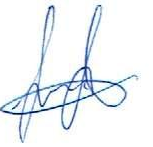                                                                                       Firda PrihatinABSTRACTName		          :  Firda PrihatinProgram of Study     :  English Language and Culture DepartmentTitle                           : 	Clara Solberg’s Situational Depression in Mary Kubica’s Novel Every Last LieThis term paper discusses the theme of literature in a novel by using two approaches, which are intrinsic and extrinsic approaches. In the intrinsic approach there are concepts; Characterization through direct and indirect method then plot and setting, and extrinsic approach there is a theory of psychology that is situational depression theory. This term paper discusses the character of Clara Solberg who has situational depression, which appears after her husband death. Sadness due to the death of a loved one is the foundation of the situational depression it has. The sense of loss she feel is the source of situational depression within her. In this research Every Last Lie Novel is the primary source and supported by related theories, concepts and definitions that combine secondary sources. Keywords: Every Last Lie, Situational Depression, Clara SolbergABSTRAKNama			: Firda PrihatinProgram Studi	            : Departemen Bahasa Inggris dan BudayaJudul                           : Clara Solberg’s Situational Depression in Mary Kubica’s Novel Every Last LieSkripsi ini membahas tema karya satsra dalam sebuah novel dengan menggunakan 2 pendekatan, yaitu secara intrinsik dan ekstrinsik. Dalam pendekatan intrinsik terdapat konsep-konsep; Karakterisasi melalui metode langsung dan tidak langsung kemudian alur, latar, dan pendekatan ekstrinsik terdapat teori psikologi yaitu situational depression theory. Skripsi ini membahas karakter Clara Solberg yang memiliki situational depression, yang terlihat setelah suaminya meninggal. Kesedihan karena kematian orang yang dicintai merupakan dasar dari situasional depresi yang dimilikinya. Rasa kehilangan yang ia rasakan merupakan sumber situasional depresi yang ada didalam dirinya. Novel Every Last Lie merupakan sumber primer dalam skripsi ini dan didukung oleh teori-teori, konsep, dan definisi terkait yang menjadi sumber sekunder.Kata kunci: Every Last Lie, Situational Depression, Clara SolbergTABLE OF CONTENTSINTELLECTUAL PROPERTY STATEMENT PAGE		iiiTEST FEASIBILITY APPROVAL PAGE		ivAPPROVAL PAGE		vACKNOWLEDGEMENT		viABSTRACT	viiiABSTRAK		ixTABLE OF CONTENTS		xCHAPTER I: INTRODUCTION		1A. Background of the Problem		1B. Identification of the Problem		3C. The Limitation of the Problem		3D. The Formulation of the Problem		3E. The Objectives of the Research		4F. Methods of the Research		4G. Benefit of the Research		5H. The Systematic Organization of the Research		5CHAPTER II: FRAMEWORK OF THEORIES		7A. Intrinsic Approaches		7Characterization		7Plot		10Setting		11B. Extrinsic Approaches		12Psychology in Literature		12Psychology of Personality		12Situational Depression	    	 13CHAPTER III:  THE INTRINSIC ELEMENTS IN MARY KUBICA’S EVERY LAST LIE NOVEL………………………………………………….    14      A. Characterization	14Clara Solberg		14Nick Solberg		21Maisie		27Kat Ables		35B. Plot		40Exposition		40Complication		42Crisis		44Falling action		46Resolution 		47C. Setting 		491. Setting as a backgound of action 	 492. Setting as an antagonist 	 503. Setting as means of creating appropriate atmosphere 	 524. Setting as means of revealing character 	 545. Setting as reinforcing of theme 	 55CHAPTER IV:	CLARA SOLBERG’S SITUATIONAL                                   DEPRESSION …………………………………………... 58A. Analysis of situational depression based on characterization		581. Clara Solberg’s situational depression through the characterization		592. Clara Solberg’s situational depression	     733. Clara Solberg’s situational depression related by other characters		74B. The relation of situational depression to the plot		75C. The relation of situational depression to the setting		76D. The situational depression in novel Every Last Lie	    77CHAPTER V: CONCLUSION		78REFERENCES		80SCHEME OF THE RESEARCH		82POSTER OF THE RESEARCH		83CURRICULUM VITAE		84ATTACHMENT		85